TABLE 1 | Study characteristics of 9 studies with control.TKI, tyrosine kinase inhibitor; N, number; CR, complete remission; HSCT, hematopoietic stem-cell transplantation; MAC, myeloablative conditioning; NR, not reported.TABLE 2 | Study characteristics 6 studies without control.TKI, tyrosine kinase inhibitor; N, number; CR, complete remission; HSCT, hematopoietic stem-cell transplantation; MAC, myeloablative conditioning; NR, not reported.Fig.S1.1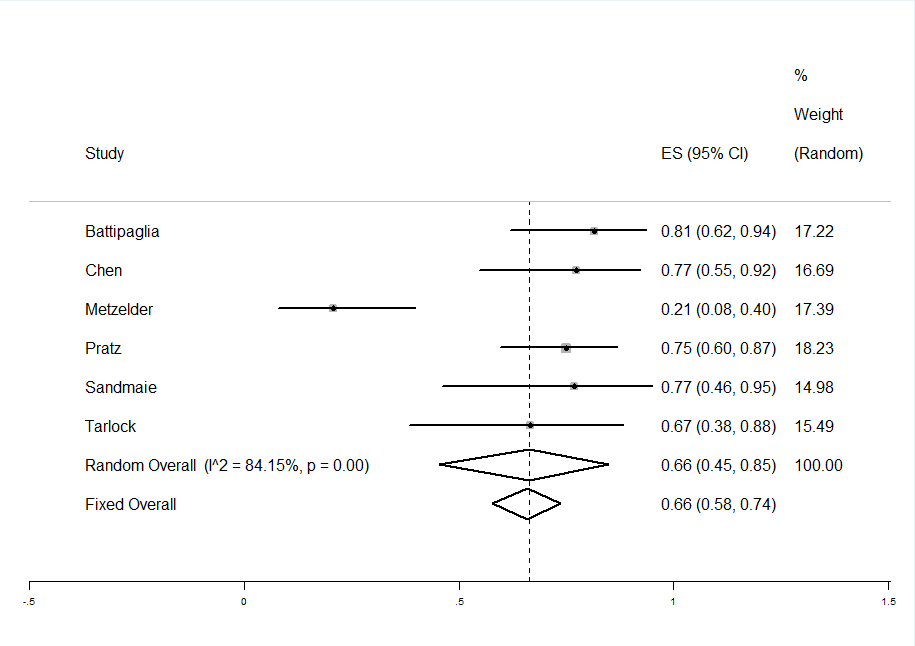 Fig.S1.2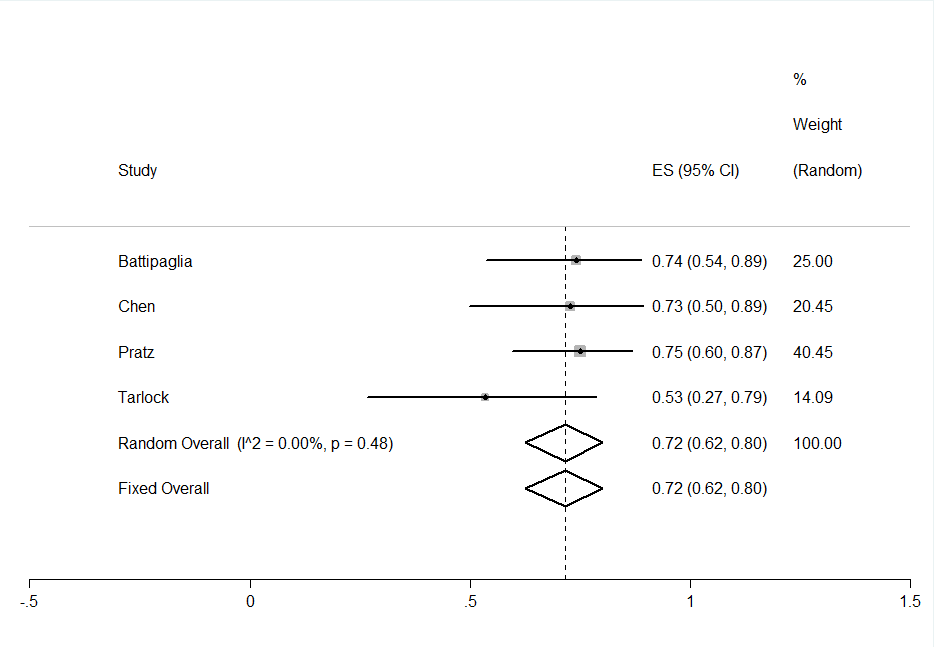 Fig.S1.3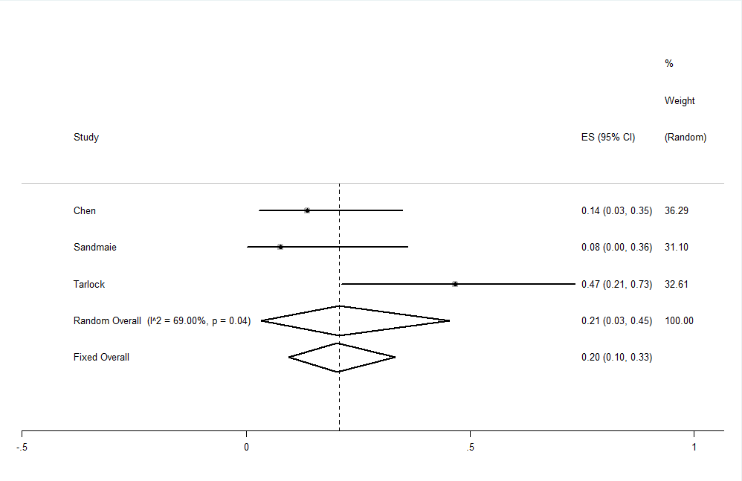 Supplemental Fig. 1 Pooled results of tumor response in the FLT3 Inhibitors groupFig.S1.1 Pooled results of OS was 66% (95% CI, 45–85%, I2 = 84.15%). Fig.S1.2 The pooled LFS rate was 72% (95% CI, 62–80%, I2 = 0%;). Fig.S1.3 Pooled results of relapse rate was 21% (95% CI, 3–45%, I2 = 69%).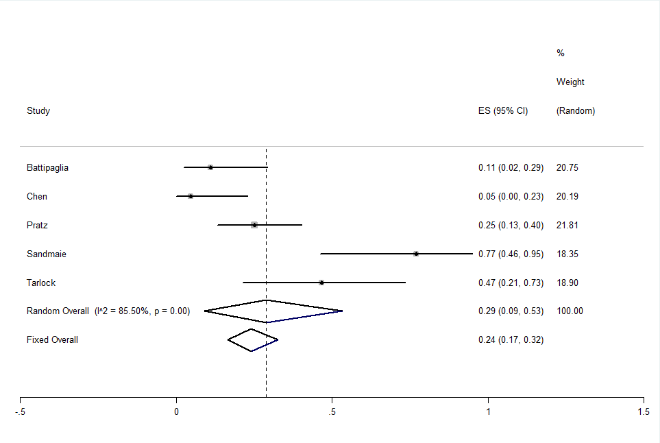 Fig.S3.1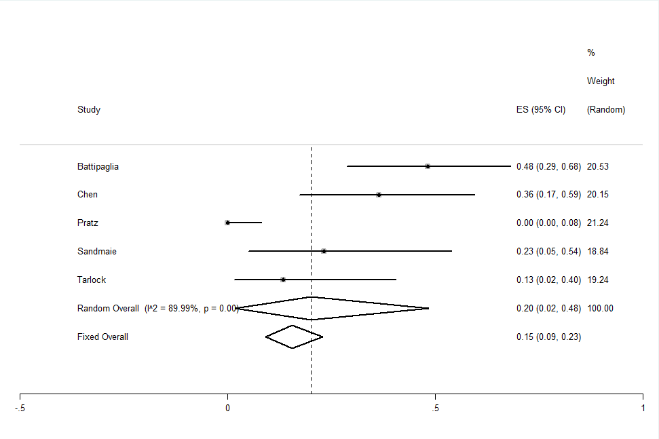 Fig.S3.2Supplemental Fig. 3 Pooled results of GVHD rate in the FLT3 Inhibitors groupFig.S3.1 Pooled results of aGVHD rate was 29% (95% CI, 9–53%, I2 = 85.50%). Fig.S3.2 The pooled cGVHD rate was 70% (95% CI, 2–48%, I2 = 89.99%). Supplemental strategy((((((((((((((((((((((((("FF-10101" [Supplementary Concept]) OR "TTT-3002" [Supplementary Concept]) OR "G-749 compound" [Supplementary Concept]) OR "cabozantinib" [Supplementary Concept]) OR "tandutinib" [Supplementary Concept]) OR "gilteritinib" [Supplementary Concept]) OR "quizartinib" [Supplementary Concept]) OR "lestaurtinib" [Supplementary Concept]) OR "midostaurin" [Supplementary Concept]) OR "Sunitinib"[Mesh]) OR "Sorafenib"[Mesh]) OR "crenolanib" [Supplementary Concept]) OR ("FF-10101"[Title/Abstract] OR "(E)-N-((2R)-1-(5-(2-(4-cyanoanilino)-4-(propylamino)pyrimidin-5-yl)pent-4-ynylamino)-1-oxopropan-2-yl)-4-(dimethylamino)-N-methylbut-2-enamide"[Title/Abstract])) OR ("TTT-3002"[Title/Abstract])) OR ("2-hydroxy-1-(2-((9-(4-methylcyclohexyl)-9H-pyrido(4',3'-4,5)pyrrolo(2,3-d)pyrimidin-2-yl)amino)-7,8-dihydro-1,6-naphthyridin-6(5H)-yl)ethenone"[Title/Abstract] OR "AMG 925"[Title/Abstract])) OR ("G-749 compound"[Title/Abstract])) OR (("Cabozantinib"[Title/Abstract] OR "Cometriq"[Title/Abstract] OR "XL*"[Title/Abstract] OR "BMS*"[Title/Abstract]))) OR ("Crenolanib"[Title/Abstract] OR "CP-868,596"[Title/Abstract])) OR ("Gilteritinib"[Title/Abstract] OR "ASP* "or"Xospata"[Title/Abstract])) OR ("Quizartinib"[Title/Abstract] OR "AC220 compound"[Title/Abstract])) OR ("Lestaurtinib"[Title/Abstract] OR "CEP*"[Title/Abstract] OR "KT*"[Title/Abstract])) OR ("Midostaurin"[Title/Abstract] OR "benzoylstaurosporine"[Title/Abstract] OR "4'-N-benzoyl*"[Title/Abstract] OR "N-((9S,10R,11R,13R)-10-methoxy-9-methyl-1-oxo-2,3,10,11,12,13-hexahydro-9,13-epoxy-1H,9H-diindolo(1,2,3-GH:3',2',1'-lm)pyrrolo(3,4-j)(1,7)benzodiazonin-11-yl)-n-methylbenzamide"[Title/Abstract] OR "PKC*"[Title/Abstract] OR "Rydapt"[Title/Abstract] OR "CGP*"[Title/Abstract])) OR ("Sunitinib*"[Title/Abstract] OR "5-(5-Fluoro-2-oxo-1,2-dihydroindolylidenemethyl)-2,4-dimethyl-1H-pyrrole-3-carboxylic acid (2-diethylaminoethyl)amide"[Title/Abstract] OR "Sutent"[Title/Abstract] OR "SU*"[Title/Abstract])) OR ("Sorafenib*"[Title/Abstract] OR "Nexavar"[Title/Abstract] OR "BAY*"[Title/Abstract] OR "4-(4-(3-(4-Chloro-3-trifluoromethylphenyl)ureido)phenoxy)pyridine-2-carboxylic acid methyamide-4-methylbenzenesulfonate"[Title/Abstract])) OR ("flt3 inhibitor*"[Title/Abstract] OR "flt3 inhibition"[Title/Abstract])) AND ((((ASCT[Title/Abstract] OR ABMT[Title/Abstract] OR PBPC[Title/Abstract] OR PBSCT[Title/Abstract] OR PSCT[Title/Abstract] OR BMT[Title/Abstract] OR SCT[Title/Abstract]) OR ("Hematopoietic Stem Cell Transplantation"[Mesh])) OR ((((((homotransplant*[Title/Abstract] OR homo‐transplant*[Title/Abstract] OR homotrasplant*[Title/Abstract] OR homo‐trasplant*[Title/Abstract]) OR (homograft*[Title/Abstract] OR homo‐graft*[Title/Abstract])) OR (allogen*[Title/Abstract] OR allo‐gen*[Title/Abstract])) OR (allotransplant*[Title/Abstract] OR allo‐transplant*[Title/Abstract] OR allotrasplant*[Title/Abstract] OR allo‐trasplant*[Title/Abstract])) OR (allograft*[Title/Abstract] OR allo‐graft*[Title/Abstract])) OR ("Transplantation, Homologous"[Mesh]))) AND ((((aml[Title/Abstract]) OR ("Leukemia, Myeloid, Acute"[Mesh])) OR ((acut*[Title/Abstract] OR akut*[Title/Abstract] OR agud*[Title/Abstract] OR aigu*[Title/Abstract]) AND ((myelo*[Title/Abstract] OR nonlympho*[Title/Abstract] OR granulocytic*[Title/Abstract] OR mielo*[Title/Abstract] OR myeloid*[Title/Abstract] OR myelocytic*[Title/Abstract]) AND (Leukem*[Title/Abstract] OR leukaem*[Title/Abstract] OR leuc*[Title/Abstract])))) OR (("Leukemia, Myeloid"[Mesh]) AND "Acute Disease"[Mesh])))StudyTKIDesignNAge in TKIgroup (range)MACCR attransplantNPM1 mutationHigh-riskcytogeneticsLength offollow-upMRD beforetransplantMRD aftertransplantAhmed 2017Sorafenibretrospective1326NRNRNRNRNR12 months 30 monthsNRNRBazarbachi 2019Sorafenibretrospective341184851235618721441NR22.69 months19.74 monthsNR2350Brunner  2016Sorafenibretrospective264355561427NR14212427.2monthsNRNRBurchert 2020Sorafenibphase II trial434054.1753.391819912871341.8 months2524910Chappell 2019Sorafenibretrospective29554954NRNRNRNR12 months NRNRLi Xuan  2018Sorafenibretrospective32503734NR3028NRNR707 daysNRNRLi Xuan  2020Sorafenibphase 3 trial1001023535NR737929267521·3 months513911Maziarz  2020Midostaurina phase 230304856NRNRNRNR24 monthsNRNRShi 2020Sorafenibretrospective24322440NRNRNRNR24 monthsNRNRStudyTKIDesignNAge MACCR attransplantNPM1 mutationHigh-riskcytogeneticsLength offollow-upMRD beforetransplantMRD aftertransplantBattipaglia 2017Sorafenibprospective275420227NR18 months 12NRChen 2014Sorafenibprospective2254121612NR16.7 monthsNRNRMetzelder 2017Sorafenibretrospective294511142NR7.5 yearsNRNRPratz 2020Sorafenibprospective445216NR25NR27.6 months17NRSandmaie 2017quizartinibprospective1343NR106NRNRNRNRTarlock 2015Sorafenibretrospective1514NRNRNRNR3.4 yearsNRNR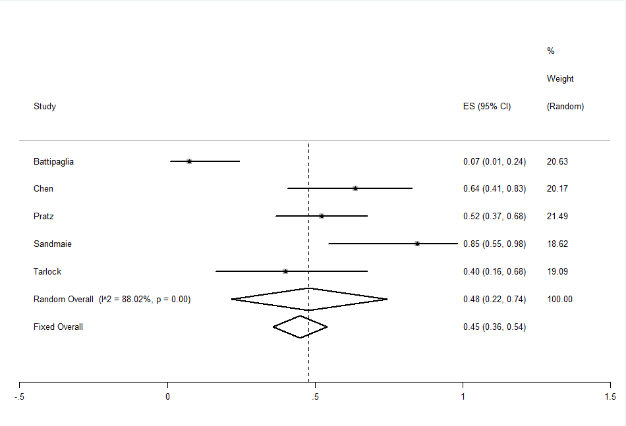 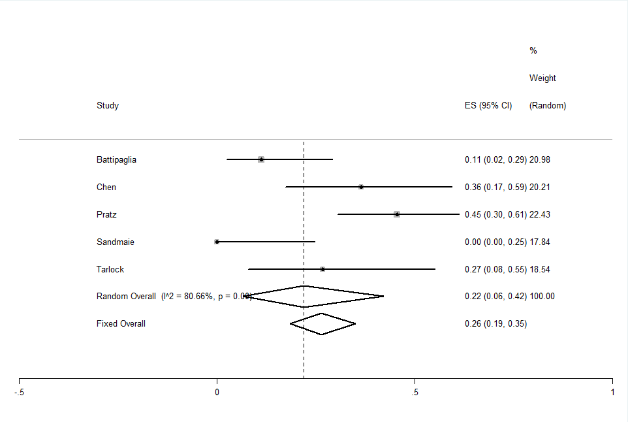 Fig.S2.1Fig.S2.4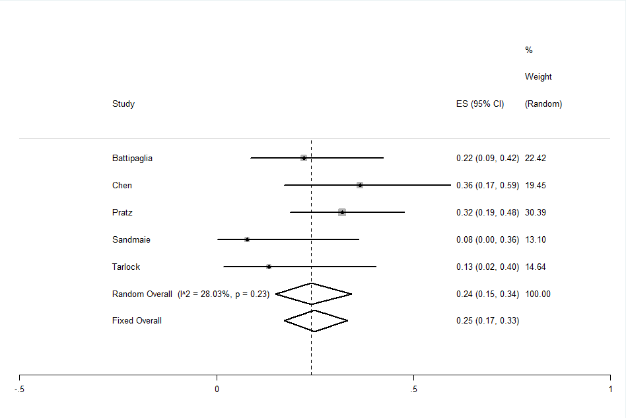 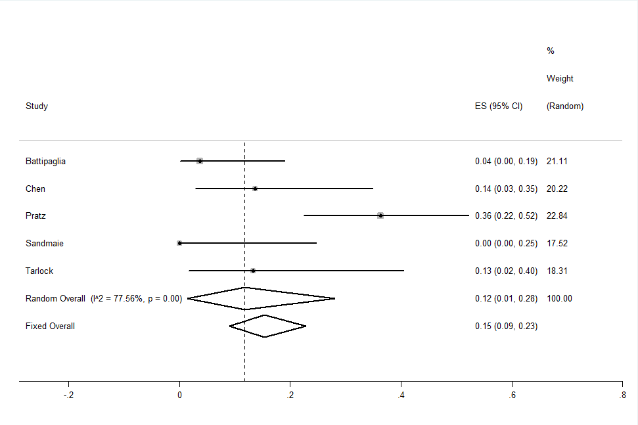 Fig.S2.2Fig.S2.5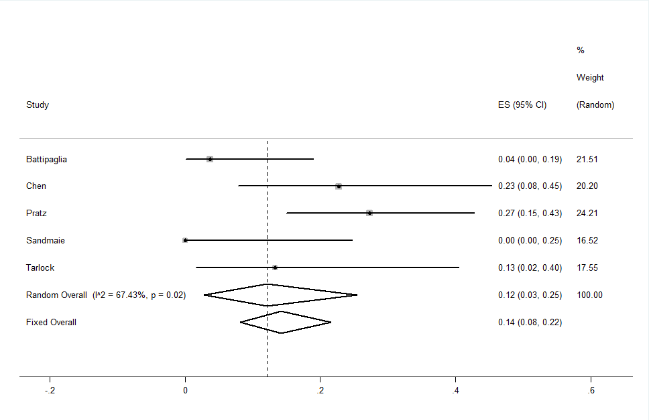 Supplemental Fig. 2 Pooled results of toxic effects in the FLT3 Inhibitors groupFig.S2.1 Pooled results of hematological toxic effects rate was 46% (95% CI, 22–74%, I2 = 88.02%). Fig.S2.2 The pooled gastrointestinal effects rate was 24% (95% CI, 15–34%, I2 = 28.03%). Fig.S2.3 Pooled results of cardiovascular effects rate was 12% (95% CI, 3–25%, I2 = 67.34%). Fig.S2.4 Pooled results of Fig.S2.3cutaneous effects rate was 22% (95% CI, 6–42%, I2 = 80.66%). Fig.S2.5 Pooled results of biochemical effects rate was 12% (95% CI, 1–28%, I2 = 77.56%).